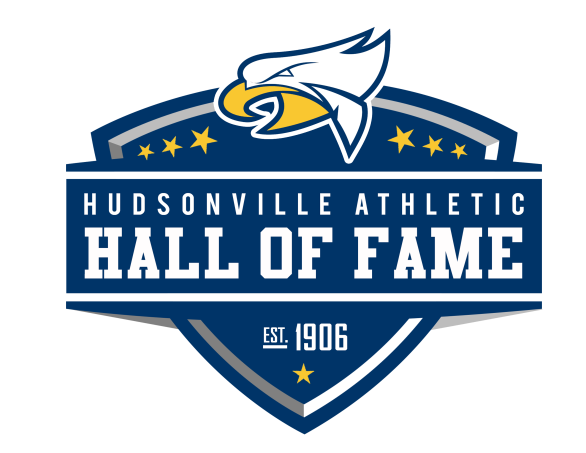 Hudsonville High SchoolHall of Fame ApplicationCandidate Name: ______________________________________________Address: _____________________________________________________Phone: _______________________ Final Year at HHS: _______________Athlete CandidateVarsity Letters Earned: ____________ (list year and sport for each):_______________________________________________________________________________________________________________________________________________________________________________________All-State 1st Team Awards: ____________ (list year and sport for each):__________________________________________________________________________________________________________________________All-Conference 1st Team Awards: _________ (list year and sport for each):__________________________________________________________________________________________________________________________Graduating Class “Athlete of the Year Award” (list year):_______________Other Awards: ____________________________________________________________________________________________________________Coach CandidateYears as Head Varsity Coach by Sport: __________________________________________________________________________________________Years of coaching at any level (list years):___________________________Number of Conference Championships as Head Coach: ________________Number of District Championships as Head Coach: ___________________Number of Regional Championships as Head Coach: __________________Number of State Championships as Head Coach: _____________________Total Seasons of coaching at any level at HHS: ______________________Other Awards: __________________________________________________________________________________________________________________________________________________________________________Other CandidatesThere may be Athletes, Coaches or Others in the community deserving of recognition in the Hall of Fame who do not meet the automatic criteria. On a separate sheet of paper please make your recommendation. Be sure to include all information you would like the Committee to consider. Name of individual completing this form: ___________________________Phone number: ________________________________________________Email Address: ________________________________________________